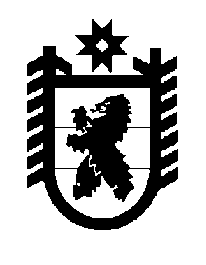 Российская Федерация Республика Карелия    ПРАВИТЕЛЬСТВО РЕСПУБЛИКИ КАРЕЛИЯРАСПОРЯЖЕНИЕ                                 от  15 февраля 2017 года № 89р-Пг. Петрозаводск Одобрить Соглашение между Федеральной службой по надзору в сфере образования и науки и Правительством Республики Карелия о предоставлении субсидии из федерального бюджета бюджету Республики Карелия на финансовое обеспечение мероприятий Федеральной целевой программы развития образования на 2016 – 2020 годы (далее – Соглашение).Определить Министерство образования Республики Карелия органом, уполномоченным на выполнение условий Соглашения.           Глава Республики Карелия                                                                  А.П. Худилайнен